HOW TO NOMINATE A CHAMPION TREEIf you think you have a champion, fill in the nomination form on Page 56 and mail or email it along with a (jpg) photo to the address at the bottom of the form.  Forms are due by December 31 each year.  If you have any questions, contact Beth Hill at (701) 220-5986 or Beth.Hill@ndsu.edu. A tree is defined as any plant that has achieved one erect perennial woody stem or trunk at least 3-inches in diameter at 4-1/2 feet above the ground (breast height); has a definitely formed crown of foliage; and a height of at least 13-feet.  To be a champion tree, a tree must meet these minimum requirements.  In contrast, shrubs are small woody plants, usually with several perennial stems branching at the base.A tree is eligible as long as it is rooted and in relatively good health.  Native and naturalized non-native trees growing in North Dakota are acceptable.  Only major species are accepted, NO cultivars or named varieties.  Common buckthorn was removed in 2011, as it is considered an undesirable species in North Dakota.If you are not sure what type of tree you have, you may also send in photos, or submit a small branch with several attached twigs and leaves so it can be identified.  Put them in a sealed plastic bag and mail it along with the nomination form in a bubble bag.If the tree is a possible new state champion, a forester or designated representative will visit the tree and officially measure it.If it is a new state champion, the owner and nominator will each receive a certificate and the tree will be added to the “ND Champion Tree Register.”  It will stay there until it is dethroned by a larger tree or dies.HOW TREES ARE MEASURED TO GET POINTSThe following formula accumulates three measurements to get the Total Points: Circumference (in inches) + Height (in feet) + ¼ of the Average Crown Spread (in feet).  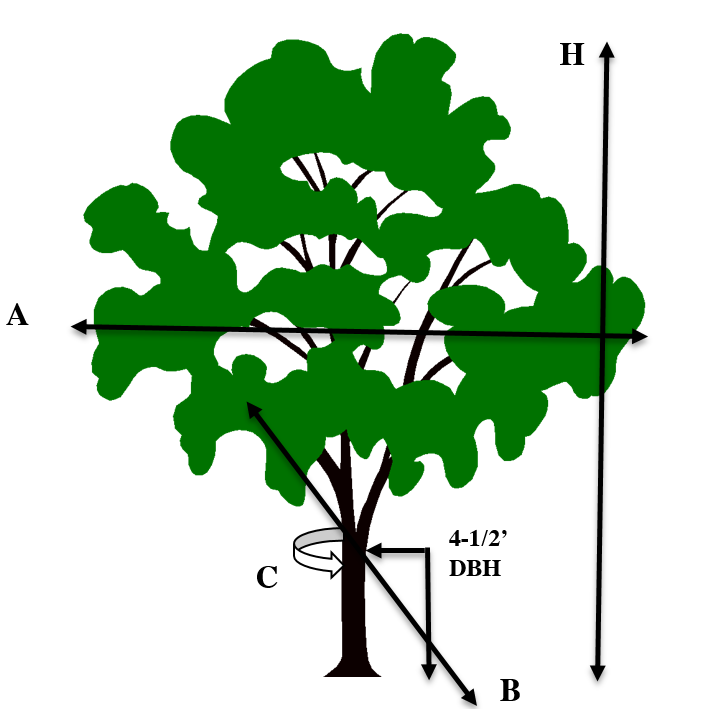 (C) Circumference of the trunk at breast height (4-1/2 feet above the ground) in feet and inches. If there is a fork at this point, measure the smallest circumference below the fork. If it branches below 4-1/2 feet, measure the largest fork above the branching.(H) Height in feet, from the base to the topmost twig of the tree.(A & B) One quarter of the average Crown Spread in feet.  The crown spread should be measured in two directions, perpendicular to each other, at the widest portion and the narrowest. The average of the two measurements is taken as the average crown spread.The total of these three rounded figures gives a single figure denoting the score.  In case of a tie, the tree with the largest trunk circumference becomes the winner.  Trees will not be re-measured until five years have passed.CHAMPION TREE NOMINATION FORMCommon Tree Name: _____________________________ Date Nominated: ______________
Genus and species (if known): ___________________________________________________Tree Location: ___________________________ or GPS Reading:  ______________________		or Section: _________ Twp: _________ R: __________ County ___________________Tree Health Condition (circle one):      Excellent        Good         Fair          PoorEstimated Circumference:  ___ ft. ___ in. (at 4-1/2 ft. from the ground)      Height:  ____ ft.Crown Spread:  A ____ + B ____ = ______ total feet divided by 2 = the average of ____FOR ND FOREST SERVICE USE ONLY	 	        Date officially measured: _________Circumference in inches______ + Height in feet _____ + ¼ of the Average Crown Spread in 
feet ______ = Total Cumulative Points ________     Measured by: ______________________Please include a photo or e-mail a digital jpg to:   beth.hill@ndsu.edu If this is a champion, as the owner my signature below authorizes the release of my name, the tree and its location in a news release, on the ND Forest Service website and in the public “Register.” Signature of Tree Owner:  ______________________________________________________Print Name of Tree Owner:  ______________________________________________________                  Address:  ___________________________________________________________                  City/State/Zip:  _______________________________________________________		                  Telephone:  ____________________ Email:  _______________________________Nominator of Tree:  ___________________________________________________________                  Address:  ___________________________________________________________                  City/State/Zip:  _______________________________________________________      Telephone:  ____________________ Email:  _______________________________MAIL THIS FORM TO:	Beth Hill													NDSU-North Dakota Forest Service	                                               916 E Interstate Ave, Suite 4	                                               Bismarck, ND 58503Or email to:     beth.hill@ndsu.edu				Questions? Call Beth at (701) 220-5986			Deadline is December 31 of each year.